                                              Office of the Vice-Principal, Research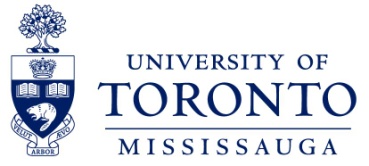 2024 U of T Provost’s Postdoctoral Fellowship ProgramApplicantApplicantApplicantFirst NameLast NameE-mailProposed Research TitleResearch Discipline Humanities           Sciences           Social Sciences Humanities           Sciences           Social SciencesGroup Status Black     and/or     Indigenous to Turtle Island        Black     and/or     Indigenous to Turtle Island       GenderLegal Status  Domestic (Canadian Citizen or Permanent Resident)   International: Country of Citizenship               
      Domestic (Canadian Citizen or Permanent Resident)   International: Country of Citizenship               
     Are you eligible to be appointed as a Postdoctoral Fellow following all U of T definitions and policies?(https://postdoc.sgs.utoronto.ca/) Are you eligible to be appointed as a Postdoctoral Fellow following all U of T definitions and policies?(https://postdoc.sgs.utoronto.ca/)  Yes           No        Are you currently registered at U of T as a Ph.D. student? Are you currently registered at U of T as a Ph.D. student?  Yes           No        Do you have a U of T Student Number?Do you have a U of T Student Number? Yes, it is:      
 No        Do you hold a faculty position at a college or university or be on leave from such a position?Do you hold a faculty position at a college or university or be on leave from such a position? Yes           No        Do you hold concurrently another major fellowship?Do you hold concurrently another major fellowship? Yes           No        Have you held a Provost’s Postdoctoral Fellowship previously?Have you held a Provost’s Postdoctoral Fellowship previously? Yes           No        Are you able to begin the fellowship by January 2024?
Note: Nominee must have obtained a doctoral degree, at the time the fellowship commences.Are you able to begin the fellowship by January 2024?
Note: Nominee must have obtained a doctoral degree, at the time the fellowship commences. Yes           No        Number of postdoctoral fellowships completed to date (include any currently in progress PDFs as a decimal)Number of postdoctoral fellowships completed to date (include any currently in progress PDFs as a decimal)Total number of months as a PDF completed to date (include any currently in progress)Total number of months as a PDF completed to date (include any currently in progress)If awarded, proposed start date (YYYY-MM-DD)Note: Nominee must have obtained a doctoral degree, at the time the fellowship commences.If awarded, proposed start date (YYYY-MM-DD)Note: Nominee must have obtained a doctoral degree, at the time the fellowship commences.Degree InformationDegree InformationDegree InformationDegree Type PhD          
 PhD Equivalent         Health Professional (MD, DDS, DVM)  Currently Licensed in Canada, Expiry Date:       Allied Health Professional  Currently Licensed in Canada, 
Expiry Date:          PhD          
 PhD Equivalent         Health Professional (MD, DDS, DVM)  Currently Licensed in Canada, Expiry Date:       Allied Health Professional  Currently Licensed in Canada, 
Expiry Date:         Degree NamePhD InstitutionDepartmentInstitution CountryDate Completed or Expected (YYYY-MM-DD)Faculty AdvisorFaculty AdvisorFirst NameLast NameE-mailUTM DepartmentGraduate UnitCurrent Position at UTMPosition Type Tenured   Tenure-track  Non-tenure Full-time   Part-time CCCFCSubmission Checklist A completed cover sheet (downloaded from OVPR website) A copy of completion of degree (if applicable)
 A nomination letter from the graduate nit/department Chair as per the selection criteria (max. two pages). Be sure to clearly state which underrepresented group (Indigenous to Turtle Island and/or Black) the nominee identifies
** Please include a line “I confirm Dr. xxx identifies as a Black and/or Indigenous to Turtle Island researcher” in the first paragraph of the letter.** A supervisor statement from the faculty advisor/mentor (max. two pages) Research or scholarship proposal from the nominee (max. 2 pages, plus up to 2 additional pages for references/citations)  Training statement from the nominee (max. 1 page) Nominee’s CV (no page restriction) A short personal biography written by the nominee (max. 1/3 page), which may be used on the SGS Postdoctoral Fellows website or other communications, should they be successfully selected as a Provost’s Postdoctoral Fellow. 
All of the above documents should be combined as a single .pdf file in the order as listed above. Content beyond page limits will not be accepted. Please use the file naming convention of “Last name, First Name_PPFP2024” for the nomination packages.
